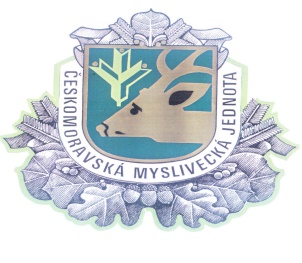     Českomoravská myslivecká jednota z.s.Okresní myslivecký spolek ZNOJMO                                          Dvořákova 21,  tel.č. 515224728, 607080410                                                                                                                                             e-mail: omsznojmo@seznam.cz ,   www.myslivost.cz/omsznojmo-----------------------------------------------------------------------------------------------------------------PŘIHLÁŠKAdo přípravného školení a ke zkoušce z myslivostiPříjmení :__________________________      Jméno : __________________  Titul : _______Bydliště : _____________________________________________________  PSČ : ________Datum narození : ____________________           Místo narození : ______________________Rodné číslo : _______________/________Dosažené vzdělání : __________________________________________________________   Povolání : __________________________________________________________________Telefon : ___________________________          E-mail : ____________________________Podle zkušebního řádu pro zkoušky z myslivosti  přihlašuji se jako adept do přípravného školení ke zkoušce z myslivosti a zavazuji se hradit náklady spojené s provedením zkoušky a přípravným školením.Uchazeč dává souhlas k nakládání s jeho osobními údaji v souladu s platnou právní úpravou ochrany osobních údajů v ČR a to pro potřeby evidence ČMMJ z.s. a Všeobecné pojišťovny Halali a.s..Dne:…………………………………Podpis uchazeče:…………………………………………….Razítko a podpis honitby, kde bude probíhat praktický výcvik uchazeče :……………………..